青少年育成カレッジのご案内　　　　　　　　　　　　　　　　　　　　　　　　　　令和４年度総合講座の概要今年度は「子どものこころを育むコミュニケーションを磨く」をテーマに，第１回は「多様な子どもに寄り添うコミュニケーションのヒント」について，第２回は「こころに栄養を与えよう　～コミュニケーション技術のコツ～」について開講します。第1回　令和４年１０月２２日(土)　 10:00～15:30第2回　令和４年１１月　５日(土)　 10:00～15:30定　 員　各回６０名（定員になり次第締め切ります。）会　 場　サテライトキャンパスひろしま　５階　501・50２大講義室（広島市中区大手町一丁目5-3　広島県民文化センター）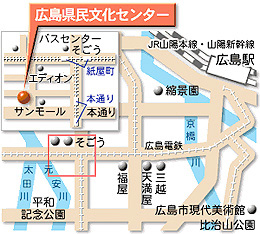 第１回　令和4年１0月２２日（土）　プログラム「　多様な子どもに寄り添うコミュニケーションのヒント　」　【講師の紹介】　：　県立広島大学 保健福祉学部保健福祉学科人間福祉学コース　准教授第2回　令和４年１１月５日（土）　プログラム「　こころに栄養を与えよう　～コミュニケーション技術のコツ～　」　　【講師の紹介】　　：　県立広島大学 保健福祉学部保健福祉学科看護学コース　准教授　　：　県立広島大学 保健福祉学部保健福祉学科看護学コース　　：　瀬野川病院　病棟課長　精神科認定看護師■　履修認証制度所定の２０単位（１講座２単位）を修得された方に，学習したことを評価して「認証状」を発行します。今年度は，両日とも，午前の部・午後の部の受講でそれぞれ2単位とします。■　申込み方法・申込期限  令和４年１０月７日（金）・下記の申込書に必要事項を記入のうえ，ＦＡＸ，郵送，又はホームページのメールフォームで　　　　お申し込みください。《申込先》　公益社団法人 青少年育成広島県民会議所在地　〒730－8511　広島市中区基町10－52　広島県環境県民局県民活動課内FAX　０８２－５１１－２１７３　TEL  ０８２―５１３－２７４２URL：http://www.hiro-payd.or.jp/　（県民会議ホームページ）・受講者の確定は，原則先着順といたします。なお，申込み多数により受講できない方には，その旨を連絡します。・受講証は発行しませんのでご了承ください。受講上の注意受講の様子は，県民会議広報誌やホームページに掲載しますのでご了承ください。〈 青少年育成カレッジ参加申込書 〉（注）２回連続での受講をお勧めします。公益社団法人青少年育成広島県民会議では，広島県公立大学法人県立広島大学と連携して，「青少年育成カレッジ」を開講しております。青少年の心と健康，行動などを理解し，すこやかに育むための知識や手法を学びませんか。「わかりやすい」と受講者からは好評です。受講資格　広く青少年に関わる活動や仕事をしている方，青少年育成活動に関心のある方受講料　無料時　間科　目　内　容（　テ　ー　マ　）講    師（敬称略）午　前　の　部10：00オリエンテーション午　前　の　部10：10～12：20(途中休憩あり) 【多様な子どもに寄り添うコミュニケーションのヒント】多様な子どもの特性を知ることで，子どもの不思議で時に困ったと感じる行動を紐解いてみましょう。言葉だけではないさまざまな方法で伝えあうコミュニケーションのヒントを学びます。米倉　裕希子12：20～13：20昼　　休　　憩午　後　の　部13：20～15：30(途中休憩あり)【多様な子どもに寄り添うコミュニケーションのトビラ】すべての子どもはほめられると嬉しいです。「ほめる」とは子どもの行動をよく見て，良い行動を認めるということです。「ほめる」コツを学び，ほめ上手になりましょう。米倉　裕希子時　間科　目　内　容（　テ　ー　マ　）講    師（敬称略）午　前　の　部10：00オリエンテーション午　前　の　部10：10～12：20(途中休憩あり)【青少年へのモチベーションの高め方とコミュニケーション術】他者からかけてもらった言葉で嬉しくなったことはありませんか。伝え方や関わり方の視点を少し工夫すれば，コミュニケーションをとることが楽しみになるかもしれません。午前の講座では，コミュニケーションによるストレスから考え，こころの機能と構造などの心理的側面，こころが元気になるコミュニケーション技術について講義を行います。意欲が高まる意思疎通術について一緒に学びませんか？井上　　誠　　　　12：20～13：20昼　　休　　憩午　後　の　部13：20～15：30(途中休憩あり)【コミュニケーション・ストレスについて共有し考えよう】他者からかけてもらった言葉で嬉しくなったことはありませんか。伝え方や関わり方の視点を少し工夫すれば，コミュニケーションをとることが楽しみになるかもしれません。また、コミュニケーションから感じるストレスなどについても共有したいと思います。午後の講座では，普段のコミュニケーションを振り返りながら，こころが元気になるコミュニケーションについてラベルワークにて共有をしたいと思います。こころの栄養となる技術を一緒に共有してみませんか？井上　　誠ふりがな前回受講の有無前回受講の有無前回受講の有無前回受講の有無有　・　無名　　前年 　齢年 　齢年 　齢年 　齢住　　所〒　　　　　－〒　　　　　－〒　　　　　－〒　　　　　－〒　　　　　－〒　　　　　－〒　　　　　－〒　　　　　－電　　話（　　　　）　　　　－（　　　　）　　　　－ＦＡＸＦＡＸＦＡＸ（　　　　）　　 　－（　　　　）　　 　－（　　　　）　　 　－受講予定(該当するところに○をつけてください)第　1　回第　1　回第　1　回第　1　回第　2　回第　2　回第　2　回第　2　回受講予定(該当するところに○をつけてください)令和４年1０月２２日（土）午前の部令和４年1０月２２日（土）午前の部令和４年1０月２２日（土）午前の部令和４年11月５日（土）午前の部令和４年11月５日（土）午前の部受講予定(該当するところに○をつけてください)令和４年1０月２２日（土）午後の部令和４年1０月２２日（土）午後の部令和４年1０月２２日（土）午後の部令和4年11月5日（土）午後の部令和4年11月5日（土）午後の部